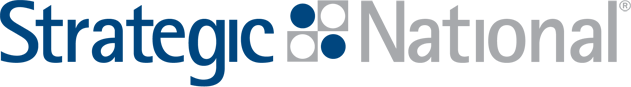 Las Vegas 2011 Mayoral PollSummary of FindingsApril 7, 2011IntroductionThis poll was conducted on April 7, 2011, and isolated respondents who identified themselves as likely to vote in the upcoming 2011 Las Vegas Mayoral election. The poll consists of 510 likely voters and has been balanced for gender. The survey has a margin of error of +/-4.3%. The gender breakdown is as follows:FindingsIf the general election for Las Vegas Mayor was held today, for whom would you vote?What is your opinion of Carolyn Goodman?What is your opinion of Chris Giunchigliani?If you knew that someone with ties to organized crime contributed to Carolyn Goodman, would that make you more or less likely to vote for her for Mayor?Some have said that Carolyn Goodman’s candidacy is a way for her husband, current Mayor Oscar Goodman, to get around term limits.  Others disagree, saying she is well qualified in her own right.  Do you believe that her candidacy is a way for current Mayor Oscar Goodman to get around term limits?If you knew that Chris Giunchigliani voted for more than 1 billion dollars in tax increases during her current tenure as an elected official, would that make you more or less likely to vote for her for Mayor?If you knew one of the candidates was endorsed by Larry Brown, would that make you more or less likely to vote for them?If you knew one of the candidates was endorsed by Steve Ross, would that make you more or less likely to vote for them?GenderGenderFemale52.35%Male47.65%Las Vegas Mayor H2HLas Vegas Mayor H2HGoodman48.82%Giunchigliani33.73%Undecided17.45%100.00%Goodman Fav/UnfavGoodman Fav/UnfavVery Favorable39.61%Favorable21.96%No Opinion16.67%Unfavorable16.67%Very Unfavorable5.10%100.00%Total Favorable61.57%Total Unfavorable21.76%Giunchigliani Fav/UnfavGiunchigliani Fav/UnfavVery Favorable27.06%Favorable18.43%No Opinion33.73%Unfavorable15.69%Very Unfavorable5.10%100.00%Total Favorable45.49%Total Unfavorable20.78%Donor ties to organized crime affect view of C. Goodman?Donor ties to organized crime affect view of C. Goodman?More Likely15.49%Less Likely39.41%No Change45.10%100.00%Oscar Goodman trying to get around term limitsOscar Goodman trying to get around term limitsYes35.49%No50.39%Unsure14.12%100.00%Giunchigliani Tax Votes affect viewGiunchigliani Tax Votes affect viewMore Likely to vote for her14.71%Less Likely to vote for her55.88%No Change29.41%100.00%Impact of Brown EndorsementImpact of Brown EndorsementMore lkely to support20.78%Less likely to support19.22%No change60.00%100.00%Impact of Ross EndorsementImpact of Ross EndorsementMore likely to support11.57%Less likely to support22.55%No change65.88%100.00%